V2 - Kann Mehl brennen? - MehlstaubexplosionMaterialien: 		Gasbrenner, Schlauchstück o. Ä., AbdampfschaleChemikalien:		MehlDurchführung: 			Zunächst wird ein bisschen Mehl in eine Abdampfschale gegeben. Mit einem Gasbrenner wird nun getestet, ob Mehl in dieser Form brennbar ist. Danach wird Mehl mit einer Seite eines Schlauchstückes aufgenommen und in eine Brennerflamme gepustet. Es wird jeweils beobachtet.Beobachtung:			Das Mehl  lässt sich zunächst nicht entzünden. Beim Pusten in die Brennerflamme ist eine Entzündung und Funken zu beobachten.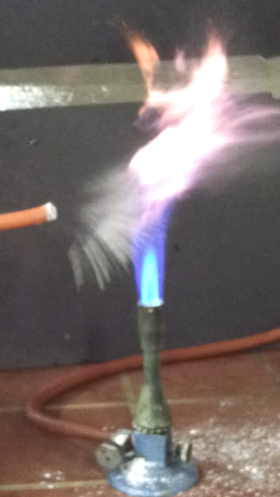 Abbildung 3 - Beobachtung nach Zerstäubung von Mehl.Deutung:		Der erhöhte Zerteilungsgrad von Mehl führt hier dazu, dass sich das Mehl in der Brennerflamme entzünden lässt. Das Mehl in der Abdampfschale lässt sich nicht entzünden. Die unterschiedliche Beschaffenheit des gleichen Stoffes sorgt für die Brennbarkeitsunterschiede.Entsorgung:		Die Entsorgung erfolgt über den Abfall.Literatur:	AVISS,  http://netexperimente.de/chemie/21.html (zuletzt aufgerufen am    23.07.2016     um 14:10 Uhr)GefahrenstoffeGefahrenstoffeGefahrenstoffeGefahrenstoffeGefahrenstoffeGefahrenstoffeGefahrenstoffeGefahrenstoffeGefahrenstoffeMehlMehlMehlH: -H: -H: -P: -P: -P: -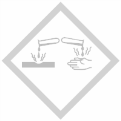 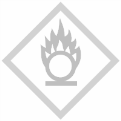 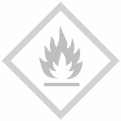 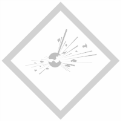 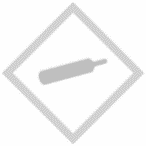 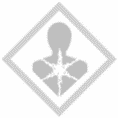 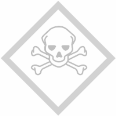 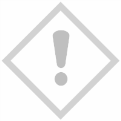 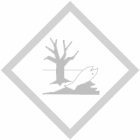 